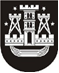 KLAIPĖDOS MIESTO SAVIVALDYBĖS TARYBASPRENDIMASDĖL TURTO PERDAVIMO VALDYTI, NAUDOTI IR DISPONUOTI PATIKĖJIMO TEISE2015 m. vasario 19 d. Nr. T2-20KlaipėdaVadovaudamasi Lietuvos Respublikos vietos savivaldos įstatymo 16 straipsnio 2 dalies 26 punktu, Lietuvos Respublikos valstybės ir savivaldybių turto valdymo, naudojimo ir disponavimo juo įstatymo 12 straipsnio 2 dalimi ir Klaipėdos miesto savivaldybės turto perdavimo valdyti, naudoti ir disponuoti juo patikėjimo teise tvarkos aprašo, patvirtinto Klaipėdos miesto savivaldybės tarybos . lapkričio 24 d. sprendimu Nr. T2-378, 3.1 papunkčiu, Klaipėdos miesto savivaldybės taryba nusprendžia:1. Perduoti Klaipėdos miesto savivaldybei nuosavybės teise priklausančias ir Klaipėdos miesto savivaldybės administracijos patikėjimo teise valdomas negyvenamąsias patalpas Taikos pr. 70, Klaipėdoje (unikalus Nr. 2198-1003-5016, patalpų žymėjimo indeksai: dalis III-1 (5,00 kv. m), 1/5 dalis III-4 (1,17 kv. m), 1/5 dalis III-5 (0,17 kv. m), 9/10 dalys III-40 (68,59 kv. m), ½ dalis III-41 (4,51 kv. m), bendras perduodamas plotas – 79,44 kv. metro), valdyti, naudoti ir disponuoti patikėjimo teise biudžetinei įstaigai Klaipėdos miesto savivaldybės kultūros centrui Žvejų rūmams.2. Perduoti Klaipėdos miesto savivaldybės biudžetinėms įstaigoms valdyti, naudoti ir disponuoti patikėjimo teise Klaipėdos miesto savivaldybei nuosavybės teise priklausantį ilgalaikį materialųjį ir nematerialųjį turtą, kurio bendra įsigijimo vertė – 96 129,28 Eur, bendra likutinė vertė 2015-02-01 – 96 129,28 Eur, ir trumpalaikį materialųjį turtą, kurio bendra įsigijimo vertė – 115 685,39 Eur (priedas).Šis sprendimas gali būti skundžiamas Lietuvos Respublikos administracinių bylų teisenos įstatymo nustatyta tvarka Klaipėdos apygardos administraciniam teismui.Savivaldybės meras Vytautas Grubliauskas